О внесении изменений в решение Собрания  депутатов Ибресинского района Чувашской Республики от 08 декабря 2014 года № 43/4 «Об утверждении Положения о вопросах налогового регулирования в Ибресинском районе Чувашской Республики, отнесенных законодательством Российской Федерации и Чувашской Республики о налогах и сборах к ведению органов местного самоуправления»В соответствии с Налоговым Кодексом Российской Федерации, Федеральным законом от 6 октября 2003 года N 131-ФЗ "Об общих принципах организации местного самоуправления в Российской Федерации", Федеральным законом от 29 июня 2012 года N 97-ФЗ "О внесении изменений в часть первую и часть вторую Налогового кодекса Российской Федерации и статью 26 Федерального закона "О банках и банковской деятельности", Собрание депутатов Ибресинского района Чувашской Республики решило:1.  Раздел III части второй Приложения к решению Собрания депутатов Ибресинского района Чувашской Республики от 08 декабря  2014 года N 43/4 "Об утверждении Положения "О вопросах налогового регулирования в Ибресинском районе Чувашской Республики, отнесенных законодательством Российской Федерации о налогах и сборах к ведению органов местного самоуправления" (далее - решение) не применяется с 1 января 2021 года. 2. Настоящее решение вступает в силу после его официального опубликования и распространяется на правоотношения, возникшие с 1 января 2021 года.Глава Ибресинского района                                                                      В.Е. РомановЧĂВАШ РЕСПУБЛИКИ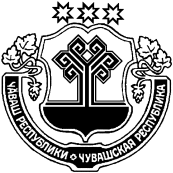 ЧУВАШСКАЯ РЕСПУБЛИКАЙĚПРЕÇ РАЙОНĚНДЕПУТАТСЕН ПУХĂВĚЙЫШĂНУ07.04.2021          № 8/6Йěпреç поселокěСОБРАНИЕ ДЕПУТАТОВИБРЕСИНСКОГО РАЙОНА РЕШЕНИЕ07.04.2021             № 8/6поселок Ибреси